МАТЕМАТИЧЕСКИЕ ШАРАДЫ1Он грызун не очень мелкий,Ибо чуть побольше белки.А заменишь «У» на «О» -Будет круглое число.2С буквой «Р» - с овцы стригут,В нити прочные прядут.А без «Р» - нужна для счёта,Цифрой быть - её работа.3Число я меньше десяти.Меня тебе легко найти.Но если букве «Я» прикажешь рядом встать,Я всё: отец, и ты, и дедушка, и мать.4Рождаюсь на мебельной фабрике яИ в каждом хозяйстве нельзя без меня.Отбросишь последнюю букву мою -Названье большому числу я даю.5Я с «Л» смягчённым - под землёй,Бываю каменный и бурый.А с твёрдым - в комнате твоейИ в геометрии фигура.6Счастливой цифру ту считают,При счете её применяют.А «М» вот на «Т» поменяли -И рыбы немало поймали.7С «К» - для продуктов годна,С «М» - для сложения нужна.8С глухим шипящим -Кругл, как мячик.Со звонким -Как огонь, горячий.9С глухим шипящим я -Числительное.Со звонким - имяСуществительное.10С «К» - фигура без углов,С «Д» - дружить с тобой готов.11Первый слог - нота,Второй слог - нота.А в целом -Только часть чего-то.12Предлог стоит в моём начале,В конце же - загородный дом.А целое мы все решалиИ у доски или  за столом.ГЕОМЕТРИЧЕСКИЕ СЛОВАПользуясь подсказками в скобках, отгадайте сами слова и названия геометрических фигур, которые в них «вписались».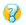 ◘ ФОР _ _ _ _ _  (Часть окна)◘ ЛАС _ _ _ _ _  (Птица)◘ КИС _ _ _ _ _  (Инструмент художника)◘ КАР _ _ _ _ _  (Жёлтая, электронная, телефонная...)◘ С _ _ _ АЙ  (Происшествие)◘ ПО _ _ _ КА  (Заработная плата)◘ У _ _ _ ШЕНИЕ  (Изменение в хорошую сторону)◘ _ _ _ _ Ь  (Ископаемое горючее вещество)◘ ТРЕ _ _ _ _ ЬНИК  (Геометрическая фигура)◘ ГОТ _ _ _ _ ЬНЯ  (Набор чертёжных  инструментов в футляре)◘ ЛЕСОП _ _ _ _  (Валка леса)◘ РИС _ _ _ _ ЬЩИК  (Художник-график)◘ Т _ _ _ _  (Сгусток вещества, закупоривающий  сосуд, проток)◘ Т _ _ _ _ ОН  (Духовой музыкальный  инструмент)◘ Т _ _ _ _ БОЦИТ  (Клетка крови человека)◘ _ _ _ ОК  (Спортивный приз)◘ ИН _ _ _ АТОР  (Заменитель наседки)◘ Я _ _ _ ОВИЧ  (Популярный телеведущий)◘ _ _ _ Ф  (Предмет одежды)◘ _ _ _ АДА  (Род загадки)◘ _ _ _ ОВАРЫ  (Широкие штаны)◘ _ _ _ МАНКА  (Музыкальный инструмент)СРЕДНЕЕ АРИФМЕТИЧЕСКОЕВключив свои знания, смекалку, сообразительность и чувство юмора,  попытайтесь отыскать среднее арифметическое не чисел, как на уроках, а тех предметов и существ, которые нас окружают.Итак, среднее арифметическое:   Портфеля и рюкзака – это ...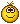    Женщины и рыбы – ...   Мужчины и коня – это ...   Кобылы и осла – это ...   Носка и чулка – это ...   Кола и пятёрки – это ...   Ежа и змеи – это ...   Яблока и персика – это ...   Велосипеда и мотоцикла – это ...   Трамвая и поезда – это ...   Апельсина и лимона – это ...   Грейпфрута и апельсина – это ...   Туфельки и сапога – это ...   Пианино и баяна – это ...   Холодильника и вентилятора – это ...   Тенора и баса – это ...ВИКТОРИНА «КВАДРАТ ИЛИ КРУГ»Отвечая на предложенные вопросы, вам нужно сделать выбор между квадратом и кругом, и только ими (или производными от них).◘ Назовите самую известную картину Казимира Малевича.◘ Что появляется под глазами усталого человека?◘ Одна из форм публичного обсуждения - это ...  ◘ Литературно-музыкальный журнал, объём интересов, знаний - это...  ◘ Как называют беспрерывное движение чего-либо?◘ Как называется процесс, заканчивающийся возвратом к исходному положению, завершившийся цикл?  ◘ Как называют ответственность всех за каждого и каждого за всех?  ◘ Назовите синоним фразе «В среднем исчислении».  ◘Как иначе называют секцию в школе?  ◘ Ящерицы семейства агам зовутся ... Как?  ◘ Назовите способ посева ряда культур.  ◘ Мера площади в 4 гектара - это ...   ◘ Какое название дали «страшному» расположению грибов на поляне?  ◘ Какую форму имеют предписывающие дорожные знаки?◘ Какую форму имеют запрещающие дорожные знаки?  ◘ Каким бывает и полный дурак, и отличник, и сирота?◘ Назовите синоним фразе «Весь год».  ◘ Как называют располневшее лицо, фигуру?  ◘ Каре - это боевой порядок пехоты в виде ... Чего?◘ Один из видов  диаграммы называется ... Как?  ◘ Как называют вторую степень числа? ◘ Как называется участок для взлёта вертолёта?   ◘ Назовите один из популярных видов уравнений.◘ Как называют широкую и приземистую фигуру? ◘ Назовите предмет, который бросают человеку, оказавшемуся за бортом.◘ Чёрно-белый участок шахматной доски - это ...  ◘ Вычисление площади или поверхности фигуры - это ...◘ Как иначе называют юбилейную дату?  ◘ Как ласково называют значительную сумму денег? ◘ Какую форму имеют окна в каютах теплоходов и в салонах самолётов?◘ Как называется геометрическая фигура, которую представляет собой семья?   ◘ Какая геометрическая фигура дала название некогда популярному танцу кадриль?  ◘ Как  движутся танцующие люди в хороводе?  ◘ Как называют уменьшение количества значащих цифр в записи числа по определённым правилам?◘ Как называется общая сходка казаков?◘ Как называют вид математической головоломки в виде таблицы с числами?